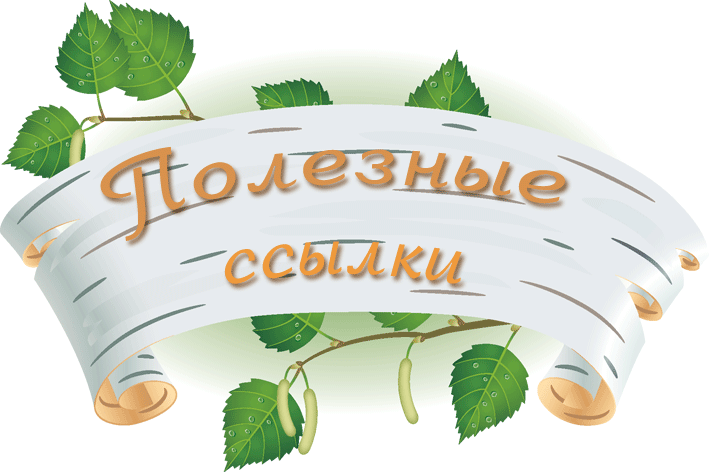 Официальный сайт Министерства образования и науки Российской Федерации - http://www.mon.gov.ru;Федеральный портал "Российское образование" - http://www.edu.ru;Информационная система "Единое окно доступа к образовательным ресурсам" - http://window.edu.ru;Единая коллекция цифровых образовательных ресурсов - http://school-collection.edu.ru;Федеральный центр информационно-образовательных ресурсов - http://fcior.edu.ru Электронные образовательные ресурсы, доступ к которым обеспечивается обучающимся Всероссийские эвристические олимпиады http://www.eidos.ru/olymp/;Всероссийская олимпиада школьников http://www.rusolymp.ru;  Олимпиадная информатика http://www.olympiads.ru;Естественнонаучный образовательный портал  http://www.en.edu.ru;«Дополнительное образование детей http://www.vidod.edu.ru; Мегаэнциклопедия портала «Кирилл и Мефодий http://www.megabook.ru; МультиЛекс Online: электронные словари онлайн http://online.multilex.ru;  Виртуальная школа Кирилла и Мефодия http://vschool.km.ru; Все вузы России: справочник для поступающих http://abitur.nica.ru; Все для поступающих http://www.edunews.ru; ABC-online. Английский язык для всех http://www.abc-english-grammar.com;Начальная школа Уроки Кирилла и Мефодия (www.nachalka.info/ru); Начальная школа детям, родителям, учителям (www.nachalka.com.);  Виртуальный компьютерный музей http://www.computer-museum.ru  http://www.uznai-prezidenta.ru/ – Детский сайт Президента РФ Русский язык http://school-collection.edu.ru/collection/- единая коллекция ЦОРhttp://www.fipi.ru/ – ФИПИhttp://www.rustest.ru – Федеральный центр тестирования Литератураhttp://school-collection.edu.ru/collection/- единая коллекция ЦОРhttp://www.classic-book.ru/ – электронная библиотека классической литературы
 История http://rushistory.stsland.ru – история России с древнейших временhttp://www.museum.ru/- музеи Россииhttp://www.fipi.ru/ – ФИПИhttp://www.rustest.ru – Федеральный центр тестированияhttp://grandwar.kulichki.net/ – Рассказы о военных конфликтах Российской империи
http://www.hist.ru/ –  Исторический альманах «Лабиринт Времен»
http://www.historia.ru/ – Мир Истории  
http://hronos.km.ru/ – Проект «ХРОНОС» – всемирная история в Интернетеhttp://lants.tellur.ru/history/ – Отечественная история Обществознаниеhttp://school-collection.edu.ru/collection/- единая коллекция ЦОРhttp://www.fipi.ru/ – ФИПИhttp://www.rustest.ru – Федеральный центр тестирования http://genphys.phys.msu.ru – кафедра общей физики физфака МГУ им. М.В. Ломоносова: учебные пособия, физический практикум, демонстрации.http://www.fizika.ru – сайт для преподавателей и учащихсяhttp://fizmir.org/ – Мир Физикиhttp://irodov.nm.ru/education.htm/ – Сборники задач по физике с примерами и решениями Математикаhttp://school-collection.edu.ru/collection/matematika/ – материалы по математике в Единой коллекции цифровых образовательных ресурсовhttp://www.maht-on-line.com – Занимательная математика – школьникам (олимпиады, игры, конкурсы по математике)http://www.mathkang.ru – международный математический конкурс «Кенгуру» Иностранные языкиhttp://school-collection.edu.ru/collection/- единая коллекция ЦОРhttp://vse-uroki.ruhttp://rusedu.ruhttp://www.english-to-go.comhttp://artefact.lib.ru/ – сайт в помощь изучающим иностранные языки
http://english4all.ru/news.php – Английский язык для всех
http://englishhome.narod.ru/ – Учим английский вместе
http://www.english.language.ru/ – сервер, посвященный изучению английского языка в России и за рубежом Химияhttp://school-collection.edu.ru/collection/- единая коллекция ЦОРhttp://mendeleev.jino-net.ru – периодический закон Д.И. Менделеева и строение атомаhttp://rushim.ru/books/books.htm – электронная библиотека по химииhttp://home.uic.tula.ru/~zanchem/ – Занимательная химия
http://www.alhimik.ru/ – АЛХИМИК
http://www.schoolchemistry.by.ru/ – Школьная химияhttp://www.novedu.ru/sprav.htm/ – Справочник по химии 